REGULAMIN PRZEDSZOLNEGOKONKURSU PLASTYCZNEGO„Zima, zima, zima, pada, pada śnieg” czyli„Zima w oczach dziecka”Organizatorem konkursu jest Przedszkole Publiczne w Bestwince.Celem konkursu jest:  rozbudzenie kreatywności i aktywności twórczej dzieci,  inspirowanie do poszukiwania różnych rozwiązań plastycznych,  rozwijanie wrażliwości estetycznej,  rozwijanie plastycznych zainteresowań           i zdolności dzieci. 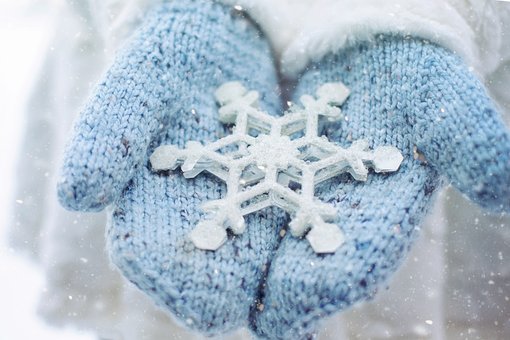 Warunki uczestnictwa w konkursie: 1. Konkurs adresowany jest do wszystkich dzieci uczęszczających do naszego przedszkola. 2. Technika wykonania prac: dowolna, płaska. 3. Format pracy: A3 lub A4. 4. Jeden uczestnik wykonuje jedną pracę - nie dopuszcza się do udziału w konkursie prac zbiorowych (kilkorga dzieci). 5. Prace przekazane na konkurs muszą być pracami wykonanymi samodzielnie przez dziecko. 6. Zgłoszona do konkursu praca musi być opatrzona na odwrocie metryczką:  imię i nazwisko autora pracy,  wiek dziecka,  nazwa grupy przedszkolnej. 7. Dane osobowe uczestników pozyskane będą tylko i wyłącznie do celów Konkursu, a Organizator zobowiązuje się do nieudostępniania ich podmiotom trzecim. 8. Prace należy dostarczyć do dnia 3.03.2023r. do wychowawcy grupy lub koordynatorów konkursu. 9. Rozstrzygnięcie konkursu odbędzie się 8.03.2023r.10. Wręczanie nagród nastąpi w dniu 15.03.2023r.11. Komisja konkursowa powołana przez organizatora wyłoni zdobywcę nagrody za najlepszą pracę    w każdej grupie przedszkolnej.12. Komisja konkursowa będzie brała pod uwagę: zgodność z tematem pracy, estetykę wykonania, oryginalność pomysłu, ogólny wygląd artystyczny, samodzielność wykonania pracy. 13. Autorzy nagrodzonych prac otrzymają nagrody i pamiątkowe dyplomy. 14. Wszyscy uczestnicy konkursu otrzymają dyplomy oraz nagrody pocieszenia. 15. Lista nagrodzonych w konkursie, zostanie opublikowana na stronie internetowej Zespołu Szkolno-Przedszkolnego w Bestwince- https://zspbestwinka.edupage.org16. Dostarczone prace konkursowe nie podlegają zwrotowi. Organizator zastrzega sobie prawo do wykorzystania prac w celu promocji konkursu i przedszkola. Serdecznie zapraszamy do udziału w konkursie!Koordynatorzy konkursu: Józefa Waliczek,Alicja Szmagaj, Marta Trybała